2.   OWNER OR OWNER AGENT’S STATEMENT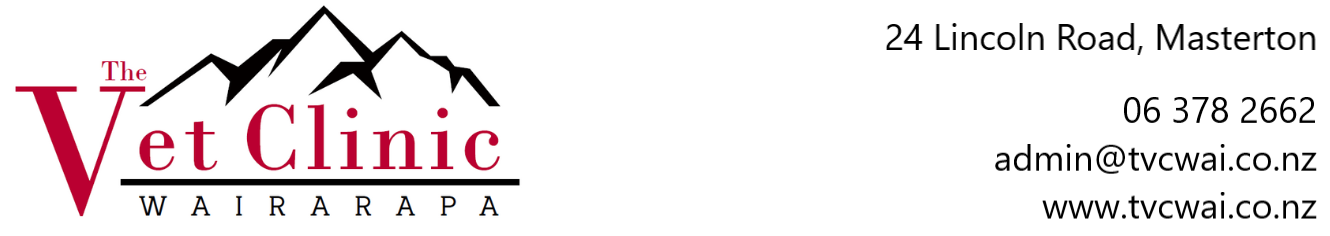 Owner name  	Address  	Phone  	Email …………………………………………………….Horse name 		Age 	Sire 		Colour 	Dam 		Sex 	Breed  	Agent name 		Phone 	Address  	How long have you been acquainted with this horse?  	How long have you had this horse under your personal care? 	Do you have knowledge of any?Past or present disease? 		Has the horse ever bled from the nostrils?  Yes/NoLameness?  		Has the horse ever had signs of colic?        Yes/NoAccidents?	Vices (stable or being ridden)?  	Abnormalities?  	Surgery? 	Medications (particularly recent)? 	Is the horse a headshaker? 	Has the horse ever suffered from Ryegrass staggers? 	Has this horse been recently examined by another veterinarian? 	If so, for what purpose? 	Use to which you understand the horse will be put? 	Do you have any knowledge of past performance of this horse for the proposed use? Is the horse in training/spelling? 	How long has the horse been in training/spelling? 	Who is the horse’s usual veterinary attendant? 	I do / do not need a handler capable of trotting up/lunging/riding the horseSignature of Owner or Owner’s Agent:        ______________________________________________Date:  ____/_____/____PRE PURCHASE EXAMINATION CHECKLISTTo enable our pricing to be as competitive as possible, to prevent unnecessary visit and examination charges to the client and to make sure the examination can be diagnostic, we have compiled a checklist. If we have to return to the horse on a second visit, there will be a second charge.Relevant paperwork filled out, signed and returned before the visit. Check the contact phone number of the purchaser will be appropriate for the time and day of visit; even better is that the purchaser is able to be present.A competent horse person available to hold horse, trot, lunge and ride horse (riding not need for 2 Stage Examinations). We also need a horse that has been taught to do these things. A dark quiet area, preferably a stable, to fully auscultate chest and examine eyes.A flat, straight and hard area for trotting the horse up and a 10m lunge circle. A quiet road is fine; arena surface is too soft. An appropriate area for exercising the horse for Stage 3 of the Examination - ideally an arena or big flat paddock with good footing as the horse will need to be walked, trotted and cantered / galloped to exertion on both reins.Shoeing - It is preferable that the horse has been shod or trimmed regularly but not immediately prior to the examination. If it is found that the horse loses, or is about to lose a shoe/s then it may well be that the examination will need to be rescheduled for after this is done.A clean horse - it is necessary to thoroughly examine skin and this is only possible with a clean horse. It is preferable to not have any hoof dressings onI have read and understood the Pre Purchase Examination checklist above             (please tick)